グリーンスムージー　　　　　　　　　　　　　　　                各１人分　　　　　　　　　　　　　　　　　キウイ　　　　　　半個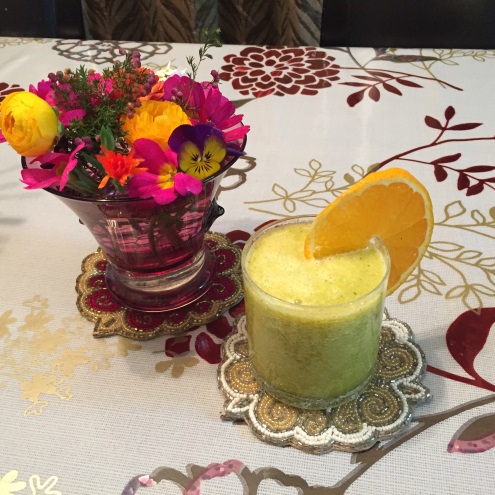 　　　　　　　　　　　　　　　　　パセリ　　　　　　３房キューリ　　　　　タイカレー残り　　　　　　　　　　　　　　　　　大根　　　　　　　タイカレー残りバナナ　　　　　　半分豆乳　　　　　　　50cc　　  酒粕              10gハチミツ          少々　　　　　　飾り用オレンジタイカレー　　　　　　　　　　　　白米　　　適量　　　　　　　　　　 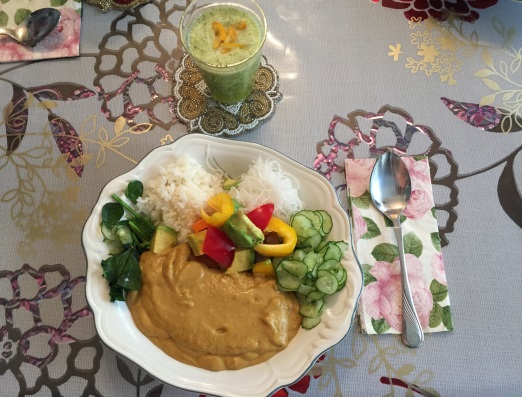 大根　　　4cm具　　パプリカ  　　　　　　　　　　　　　　　　　　　　　アボカド　 　　　　 エリンギ　　　　　　　　 オリーブ油・塩キューリプチトマト                            　　　 ルー　トマト     半個　　　　　　　　　　　　　　　　　 　　　アボカド　 半個　　　　　　　　　　　　　　　　　 　　　豆乳　　　 100cc　　　　　　　　　　　　　　　　　 　　　カレー粉　　大3/4　　　　　　　　　　　　　　　　　 　　　赤唐辛子    少々　　　　　　　　　　　　　　　　　 　　　塩　　　　　少々　　　　　　　　　　　　　　　　   　　　にんにく　　少々簡単シャーベット　　　　　　　　　　　　　　　　 　　　　　　　　　　　　　　　　　　　　　トマト　　1/4個 (50ｇ)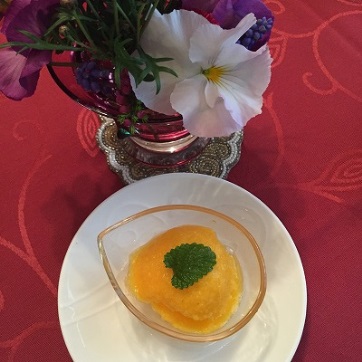                                         メロン    1/16個(70g)　　　　　　　　　　　　　　　　　　　　ハチミツ　　少々　　　　　　　　　　　　　　　　　　　　レモンバーム１枚